ОПЕРАТИВНЫЙ ЕЖЕДНЕВНЫЙ ПРОГНОЗвозникновения и развития чрезвычайных ситуацийна территории Республики Адыгея на 02.10.2018г.(подготовлено на основе информации Адыгейского ЦГМС, Минздрава РА, Минсельхоза РА,Кубаньгеология  СК УГМС, ВЦМП "Антистихия", Кубанского и Донского  БВУ, РЦМП ЮРЦ)1.Обстановка: переменная облачность, ночью без осадков, днем местами слабый и умеренный дождь, гроза. Ветер: юго-восточный 5-10 м/с. Температура воздуха: ночью +10…+15ºС, днем +21…+26С. Горы, предгорья: ночью без осадков, днем местами слабый и умеренный дождь, кратковременный дождь, гроза.  Температура воздуха: ночью +8…+13С, днем +19…+24С.  Пожароопасность: по северным и центральному районам 4 класс (НЯ), по южному району 2 класс.1.2. Гидрологическая:На водных объектах республики прогнозируется подъемы уровней воды без достижения отметок НЯ.1.3. Пожарная:	На территории республики действующих очагов природных пожаров не  зарегистрировано.1.4. РХБРадиационная, химическая и бактериологическая обстановка на территории республики в норме.2. Прогноз:2.1. Природные ЧС (происшествия). Республика Адыгея (г. Адыгейск, г. Майкоп.  Гиагинский, Кошехабльский, Красногвардейский, Тахтамукайский, Теучежский, Шовгеновский районы)– существует вероятность (0,4) возникновения происшествий, связанных с ландшафтными и лесными пожарами, пожарами в районе озер (камышовые заросли) и в населенных пунктах, расположенных в пожароопасной зоне (Источник происшествий – природные пожары).Республика Адыгея – существует вероятность возникновения происшествий, связанных с нарушением систем жизнеобеспечения населения и социально-значимых объектов (Источник происшествий – аварии на  объектах ЖКХ и электроэнергетических системах, высокий износ оборудования). Республика Адыгея – существует вероятность возникновения происшествий, связанных с ландшафтными и лесными пожарами, пожарами в районе озер (камышовые заросли), выявление единичных очагов природных пожаров (Источник происшествий – несанкционированные палы сухой растительности, неосторожное обращения с огнем).Заболевание животных:Не прогнозируются.	Заболевания растений:Не прогнозируются.Заместитель начальника центра (старший оперативный дежурный)ФКУ «ЦУКС ГУ МЧС России по Республике Адыгея   полковник внутренней службы	                                                                                                       Д.В. Слеповисп: Д.С. Богосьянтел. 8(8772)-56-92-51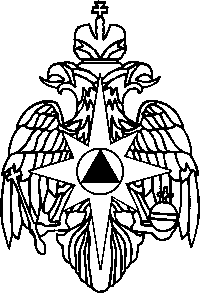 МЧС РОССИИФЕДЕРАЛЬНОЕ  КАЗЕННОЕУЧРЕЖДЕНИЕ«ЦЕНТР  УПРАВЛЕНИЯ  ВКРИЗИСНЫХ СИТУАЦИЯХ  ГЛАВНОГОУПРАВЛЕНИЯ МЧС РОССИИПО РЕСПУБЛИКЕ АДЫГЕЯ»(ФКУ «ЦУКС ГУ МЧС  Россиипо Республике Адыгея»)ул. Хакурате, 642 г. Майкоп,Республика Адыгея, 385000тел.52-78-23, 52-78-24   Е- mail:  cuks01ra@mail.ru01.10.2018  №  915-5-7На №          от ______Главам муниципальных образований Республики АдыгеяГлавам сельских поселенийАдминистраторам населенных пунктовЕДДС районов Республики Адыгея